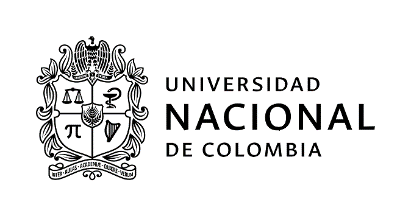 SOLICITUD PARA PARTICIPAR EN EL PROCESO DE SELECCIÓN DE ESTUDIANTE AUXILIAR PARA DEPENDENCIAS ADMINISTRATIVASPara participar en esta convocatoria certifico que actualmente y a la fecha no soy Monitor ni Becario de la Universidad Nacional de ColombiaEstoy interesado en participar en la convocatoria para la Dependencia o Proyecto: ______________________________________________________________________________________________Código convocatorio: ______________Nombres y apellidos: _______________________________________________________________Cédula: ______________________________Teléfono: _____________________________Correo electrónico institucional: ______________________________________________________Soy Estudiante de la Carrera: _________________________________________________________Facultad: _________________________		Sede: ____________________________Actualmente curso el ________semestre		PBM: ______________Mi promedio académico es de: ______		Pagué por concepto de matrícula: _____________Cursé línea de profundización:  SI (    )      NO (      )        Cuál(es)?:_______________________________________________________________________________________________________________Carga Académica: (Asignaturas registradas): ____________________________________________Disponibilidad Horaria (total horas): _______________Conocimientos en el área de sistemas (software, lenguajes, herramientas): _____________________________________________________________________________________________________________________________________________________________________________________________________________________________________________________________________________________________________________________________________________Conocimiento de otros idiomas que habla, lee y escribe de forma Regular, Bien o Muy Bien:Puedo aportar a la Universidad las siguientes competencias personales, académicas y administrativas:1._______________________________________________________________________________2._______________________________________________________________________________3._______________________________________________________________________________4._______________________________________________________________________________5._______________________________________________________________________________6._______________________________________________________________________________7._________________________________________________________________________________________________________________					______________Firma										FechaNOTA: La Universidad anulará la presente solicitud en caso de no ser verídica la información académicaNúmero de Convocatoria9292Fecha de diligenciamientoFecha de diligenciamientoFecha de diligenciamientoFecha de diligenciamiento03 03032021Nombre de la convocatoria, proyecto o Proceso Acompañamiento a Procesos de ManufacturaAcompañamiento a Procesos de ManufacturaAcompañamiento a Procesos de ManufacturaAcompañamiento a Procesos de ManufacturaAcompañamiento a Procesos de ManufacturaAcompañamiento a Procesos de ManufacturaAcompañamiento a Procesos de ManufacturaAcompañamiento a Procesos de ManufacturaAcompañamiento a Procesos de ManufacturaAcompañamiento a Procesos de ManufacturaNombre de la dependencia Instituto de Educación en IngenieríaInstituto de Educación en IngenieríaInstituto de Educación en IngenieríaInstituto de Educación en IngenieríaInstituto de Educación en IngenieríaInstituto de Educación en IngenieríaInstituto de Educación en IngenieríaInstituto de Educación en IngenieríaInstituto de Educación en IngenieríaInstituto de Educación en IngenieríaNombre del área (Opcional)Tipo de estudiantePregrado   Pregrado   Pregrado   Pregrado   Posgrado    Posgrado    Posgrado    Posgrado    Posgrado    Posgrado    Tipo de convocatoriaTipo de convocatoriaApoyoAcadémicoApoyo a proyectos investigación o extensiónApoyo a proyectos investigación o extensiónGestiónAdministrativaGestiónAdministrativaBienestar universitarioBienestar universitarioBienestar universitarioOtroOtroRequisitos generales(Acuerdo CSU 211/2015 Art. 2)a. Tener la calidad de estudiante de pregrado o postgrado de la Universidad Nacional de Colombia. b. Tener un Promedio Aritmético Ponderado Acumulado - P.A.P.A. igual o superior a 3.5 para estudiantes de pregrado, e igual o superior a 4.0 para estudiantes de postgrado. c. No ostentar la calidad de monitor o becario de la Universidad Nacional de Colombia. Parágrafo. Para los estudiantes de postgrado que se encuentren debidamente matriculados en primer semestre de un programa de postgrado cumplir una de las siguientes condiciones, de acuerdo con el tipo de admisión, así: 1. Admisión regular, haber obtenido un promedio de calificación que se encuentre dentro de la franja del 30% más alto en el examen de admisión al postgrado correspondiente. 2. Haber sido admitido por admisión automática, según el artículo 57, literal c, del Acuerdo 008 de 2008 del Consejo Superior Universitario - Estatuto Estudiantil. 3. Admisión mediante tránsito entre programas de posgrado, tener un promedio igual o superior a 4.0 en el programa de posgrado desde el cual se aprobó el tránsito."Nota: El estudiante que se postule a la convocatoria, manifiesta conocer la normatividad relacionada con la convocatoria y autoriza a la universidad para realizar las verificaciones pertinentesa. Tener la calidad de estudiante de pregrado o postgrado de la Universidad Nacional de Colombia. b. Tener un Promedio Aritmético Ponderado Acumulado - P.A.P.A. igual o superior a 3.5 para estudiantes de pregrado, e igual o superior a 4.0 para estudiantes de postgrado. c. No ostentar la calidad de monitor o becario de la Universidad Nacional de Colombia. Parágrafo. Para los estudiantes de postgrado que se encuentren debidamente matriculados en primer semestre de un programa de postgrado cumplir una de las siguientes condiciones, de acuerdo con el tipo de admisión, así: 1. Admisión regular, haber obtenido un promedio de calificación que se encuentre dentro de la franja del 30% más alto en el examen de admisión al postgrado correspondiente. 2. Haber sido admitido por admisión automática, según el artículo 57, literal c, del Acuerdo 008 de 2008 del Consejo Superior Universitario - Estatuto Estudiantil. 3. Admisión mediante tránsito entre programas de posgrado, tener un promedio igual o superior a 4.0 en el programa de posgrado desde el cual se aprobó el tránsito."Nota: El estudiante que se postule a la convocatoria, manifiesta conocer la normatividad relacionada con la convocatoria y autoriza a la universidad para realizar las verificaciones pertinentesa. Tener la calidad de estudiante de pregrado o postgrado de la Universidad Nacional de Colombia. b. Tener un Promedio Aritmético Ponderado Acumulado - P.A.P.A. igual o superior a 3.5 para estudiantes de pregrado, e igual o superior a 4.0 para estudiantes de postgrado. c. No ostentar la calidad de monitor o becario de la Universidad Nacional de Colombia. Parágrafo. Para los estudiantes de postgrado que se encuentren debidamente matriculados en primer semestre de un programa de postgrado cumplir una de las siguientes condiciones, de acuerdo con el tipo de admisión, así: 1. Admisión regular, haber obtenido un promedio de calificación que se encuentre dentro de la franja del 30% más alto en el examen de admisión al postgrado correspondiente. 2. Haber sido admitido por admisión automática, según el artículo 57, literal c, del Acuerdo 008 de 2008 del Consejo Superior Universitario - Estatuto Estudiantil. 3. Admisión mediante tránsito entre programas de posgrado, tener un promedio igual o superior a 4.0 en el programa de posgrado desde el cual se aprobó el tránsito."Nota: El estudiante que se postule a la convocatoria, manifiesta conocer la normatividad relacionada con la convocatoria y autoriza a la universidad para realizar las verificaciones pertinentesa. Tener la calidad de estudiante de pregrado o postgrado de la Universidad Nacional de Colombia. b. Tener un Promedio Aritmético Ponderado Acumulado - P.A.P.A. igual o superior a 3.5 para estudiantes de pregrado, e igual o superior a 4.0 para estudiantes de postgrado. c. No ostentar la calidad de monitor o becario de la Universidad Nacional de Colombia. Parágrafo. Para los estudiantes de postgrado que se encuentren debidamente matriculados en primer semestre de un programa de postgrado cumplir una de las siguientes condiciones, de acuerdo con el tipo de admisión, así: 1. Admisión regular, haber obtenido un promedio de calificación que se encuentre dentro de la franja del 30% más alto en el examen de admisión al postgrado correspondiente. 2. Haber sido admitido por admisión automática, según el artículo 57, literal c, del Acuerdo 008 de 2008 del Consejo Superior Universitario - Estatuto Estudiantil. 3. Admisión mediante tránsito entre programas de posgrado, tener un promedio igual o superior a 4.0 en el programa de posgrado desde el cual se aprobó el tránsito."Nota: El estudiante que se postule a la convocatoria, manifiesta conocer la normatividad relacionada con la convocatoria y autoriza a la universidad para realizar las verificaciones pertinentesa. Tener la calidad de estudiante de pregrado o postgrado de la Universidad Nacional de Colombia. b. Tener un Promedio Aritmético Ponderado Acumulado - P.A.P.A. igual o superior a 3.5 para estudiantes de pregrado, e igual o superior a 4.0 para estudiantes de postgrado. c. No ostentar la calidad de monitor o becario de la Universidad Nacional de Colombia. Parágrafo. Para los estudiantes de postgrado que se encuentren debidamente matriculados en primer semestre de un programa de postgrado cumplir una de las siguientes condiciones, de acuerdo con el tipo de admisión, así: 1. Admisión regular, haber obtenido un promedio de calificación que se encuentre dentro de la franja del 30% más alto en el examen de admisión al postgrado correspondiente. 2. Haber sido admitido por admisión automática, según el artículo 57, literal c, del Acuerdo 008 de 2008 del Consejo Superior Universitario - Estatuto Estudiantil. 3. Admisión mediante tránsito entre programas de posgrado, tener un promedio igual o superior a 4.0 en el programa de posgrado desde el cual se aprobó el tránsito."Nota: El estudiante que se postule a la convocatoria, manifiesta conocer la normatividad relacionada con la convocatoria y autoriza a la universidad para realizar las verificaciones pertinentesa. Tener la calidad de estudiante de pregrado o postgrado de la Universidad Nacional de Colombia. b. Tener un Promedio Aritmético Ponderado Acumulado - P.A.P.A. igual o superior a 3.5 para estudiantes de pregrado, e igual o superior a 4.0 para estudiantes de postgrado. c. No ostentar la calidad de monitor o becario de la Universidad Nacional de Colombia. Parágrafo. Para los estudiantes de postgrado que se encuentren debidamente matriculados en primer semestre de un programa de postgrado cumplir una de las siguientes condiciones, de acuerdo con el tipo de admisión, así: 1. Admisión regular, haber obtenido un promedio de calificación que se encuentre dentro de la franja del 30% más alto en el examen de admisión al postgrado correspondiente. 2. Haber sido admitido por admisión automática, según el artículo 57, literal c, del Acuerdo 008 de 2008 del Consejo Superior Universitario - Estatuto Estudiantil. 3. Admisión mediante tránsito entre programas de posgrado, tener un promedio igual o superior a 4.0 en el programa de posgrado desde el cual se aprobó el tránsito."Nota: El estudiante que se postule a la convocatoria, manifiesta conocer la normatividad relacionada con la convocatoria y autoriza a la universidad para realizar las verificaciones pertinentesa. Tener la calidad de estudiante de pregrado o postgrado de la Universidad Nacional de Colombia. b. Tener un Promedio Aritmético Ponderado Acumulado - P.A.P.A. igual o superior a 3.5 para estudiantes de pregrado, e igual o superior a 4.0 para estudiantes de postgrado. c. No ostentar la calidad de monitor o becario de la Universidad Nacional de Colombia. Parágrafo. Para los estudiantes de postgrado que se encuentren debidamente matriculados en primer semestre de un programa de postgrado cumplir una de las siguientes condiciones, de acuerdo con el tipo de admisión, así: 1. Admisión regular, haber obtenido un promedio de calificación que se encuentre dentro de la franja del 30% más alto en el examen de admisión al postgrado correspondiente. 2. Haber sido admitido por admisión automática, según el artículo 57, literal c, del Acuerdo 008 de 2008 del Consejo Superior Universitario - Estatuto Estudiantil. 3. Admisión mediante tránsito entre programas de posgrado, tener un promedio igual o superior a 4.0 en el programa de posgrado desde el cual se aprobó el tránsito."Nota: El estudiante que se postule a la convocatoria, manifiesta conocer la normatividad relacionada con la convocatoria y autoriza a la universidad para realizar las verificaciones pertinentesa. Tener la calidad de estudiante de pregrado o postgrado de la Universidad Nacional de Colombia. b. Tener un Promedio Aritmético Ponderado Acumulado - P.A.P.A. igual o superior a 3.5 para estudiantes de pregrado, e igual o superior a 4.0 para estudiantes de postgrado. c. No ostentar la calidad de monitor o becario de la Universidad Nacional de Colombia. Parágrafo. Para los estudiantes de postgrado que se encuentren debidamente matriculados en primer semestre de un programa de postgrado cumplir una de las siguientes condiciones, de acuerdo con el tipo de admisión, así: 1. Admisión regular, haber obtenido un promedio de calificación que se encuentre dentro de la franja del 30% más alto en el examen de admisión al postgrado correspondiente. 2. Haber sido admitido por admisión automática, según el artículo 57, literal c, del Acuerdo 008 de 2008 del Consejo Superior Universitario - Estatuto Estudiantil. 3. Admisión mediante tránsito entre programas de posgrado, tener un promedio igual o superior a 4.0 en el programa de posgrado desde el cual se aprobó el tránsito."Nota: El estudiante que se postule a la convocatoria, manifiesta conocer la normatividad relacionada con la convocatoria y autoriza a la universidad para realizar las verificaciones pertinentesa. Tener la calidad de estudiante de pregrado o postgrado de la Universidad Nacional de Colombia. b. Tener un Promedio Aritmético Ponderado Acumulado - P.A.P.A. igual o superior a 3.5 para estudiantes de pregrado, e igual o superior a 4.0 para estudiantes de postgrado. c. No ostentar la calidad de monitor o becario de la Universidad Nacional de Colombia. Parágrafo. Para los estudiantes de postgrado que se encuentren debidamente matriculados en primer semestre de un programa de postgrado cumplir una de las siguientes condiciones, de acuerdo con el tipo de admisión, así: 1. Admisión regular, haber obtenido un promedio de calificación que se encuentre dentro de la franja del 30% más alto en el examen de admisión al postgrado correspondiente. 2. Haber sido admitido por admisión automática, según el artículo 57, literal c, del Acuerdo 008 de 2008 del Consejo Superior Universitario - Estatuto Estudiantil. 3. Admisión mediante tránsito entre programas de posgrado, tener un promedio igual o superior a 4.0 en el programa de posgrado desde el cual se aprobó el tránsito."Nota: El estudiante que se postule a la convocatoria, manifiesta conocer la normatividad relacionada con la convocatoria y autoriza a la universidad para realizar las verificaciones pertinentesa. Tener la calidad de estudiante de pregrado o postgrado de la Universidad Nacional de Colombia. b. Tener un Promedio Aritmético Ponderado Acumulado - P.A.P.A. igual o superior a 3.5 para estudiantes de pregrado, e igual o superior a 4.0 para estudiantes de postgrado. c. No ostentar la calidad de monitor o becario de la Universidad Nacional de Colombia. Parágrafo. Para los estudiantes de postgrado que se encuentren debidamente matriculados en primer semestre de un programa de postgrado cumplir una de las siguientes condiciones, de acuerdo con el tipo de admisión, así: 1. Admisión regular, haber obtenido un promedio de calificación que se encuentre dentro de la franja del 30% más alto en el examen de admisión al postgrado correspondiente. 2. Haber sido admitido por admisión automática, según el artículo 57, literal c, del Acuerdo 008 de 2008 del Consejo Superior Universitario - Estatuto Estudiantil. 3. Admisión mediante tránsito entre programas de posgrado, tener un promedio igual o superior a 4.0 en el programa de posgrado desde el cual se aprobó el tránsito."Nota: El estudiante que se postule a la convocatoria, manifiesta conocer la normatividad relacionada con la convocatoria y autoriza a la universidad para realizar las verificaciones pertinentesNo. de estudiantes a vincular1111111111Perfil requeridoEstudiante de Pregrado de la Facultad de Minas del programa de Ingeniería MecánicaEstudiante de Pregrado de la Facultad de Minas del programa de Ingeniería MecánicaEstudiante de Pregrado de la Facultad de Minas del programa de Ingeniería MecánicaEstudiante de Pregrado de la Facultad de Minas del programa de Ingeniería MecánicaEstudiante de Pregrado de la Facultad de Minas del programa de Ingeniería MecánicaEstudiante de Pregrado de la Facultad de Minas del programa de Ingeniería MecánicaEstudiante de Pregrado de la Facultad de Minas del programa de Ingeniería MecánicaEstudiante de Pregrado de la Facultad de Minas del programa de Ingeniería MecánicaEstudiante de Pregrado de la Facultad de Minas del programa de Ingeniería MecánicaEstudiante de Pregrado de la Facultad de Minas del programa de Ingeniería MecánicaPerfil requeridoPerfil requerido20%20%20%20%20%20%20%20%20%20%Perfil requeridoModelamiento gráfico en ingeniería, Introducción a la ingeniería mecánica, dibujo asistido por computador, Procesos de Manufactura y Lubricación, con nota superior a 4.0Modelamiento gráfico en ingeniería, Introducción a la ingeniería mecánica, dibujo asistido por computador, Procesos de Manufactura y Lubricación, con nota superior a 4.0Modelamiento gráfico en ingeniería, Introducción a la ingeniería mecánica, dibujo asistido por computador, Procesos de Manufactura y Lubricación, con nota superior a 4.0Modelamiento gráfico en ingeniería, Introducción a la ingeniería mecánica, dibujo asistido por computador, Procesos de Manufactura y Lubricación, con nota superior a 4.0Modelamiento gráfico en ingeniería, Introducción a la ingeniería mecánica, dibujo asistido por computador, Procesos de Manufactura y Lubricación, con nota superior a 4.0Modelamiento gráfico en ingeniería, Introducción a la ingeniería mecánica, dibujo asistido por computador, Procesos de Manufactura y Lubricación, con nota superior a 4.0Modelamiento gráfico en ingeniería, Introducción a la ingeniería mecánica, dibujo asistido por computador, Procesos de Manufactura y Lubricación, con nota superior a 4.0Modelamiento gráfico en ingeniería, Introducción a la ingeniería mecánica, dibujo asistido por computador, Procesos de Manufactura y Lubricación, con nota superior a 4.0Modelamiento gráfico en ingeniería, Introducción a la ingeniería mecánica, dibujo asistido por computador, Procesos de Manufactura y Lubricación, con nota superior a 4.0Modelamiento gráfico en ingeniería, Introducción a la ingeniería mecánica, dibujo asistido por computador, Procesos de Manufactura y Lubricación, con nota superior a 4.0Perfil requeridoExperiencia en el desarrollo de modelos de prototipado.Disponibilidad de herramientas tecnológicas y materiales para el desarrollo de las actividades.Alta capacidad de trabajo en equipoEntregar una carta de recomendación firmada por un docente de la Facultad de MinasExperiencia en el desarrollo de modelos de prototipado.Disponibilidad de herramientas tecnológicas y materiales para el desarrollo de las actividades.Alta capacidad de trabajo en equipoEntregar una carta de recomendación firmada por un docente de la Facultad de MinasExperiencia en el desarrollo de modelos de prototipado.Disponibilidad de herramientas tecnológicas y materiales para el desarrollo de las actividades.Alta capacidad de trabajo en equipoEntregar una carta de recomendación firmada por un docente de la Facultad de MinasExperiencia en el desarrollo de modelos de prototipado.Disponibilidad de herramientas tecnológicas y materiales para el desarrollo de las actividades.Alta capacidad de trabajo en equipoEntregar una carta de recomendación firmada por un docente de la Facultad de MinasExperiencia en el desarrollo de modelos de prototipado.Disponibilidad de herramientas tecnológicas y materiales para el desarrollo de las actividades.Alta capacidad de trabajo en equipoEntregar una carta de recomendación firmada por un docente de la Facultad de MinasExperiencia en el desarrollo de modelos de prototipado.Disponibilidad de herramientas tecnológicas y materiales para el desarrollo de las actividades.Alta capacidad de trabajo en equipoEntregar una carta de recomendación firmada por un docente de la Facultad de MinasExperiencia en el desarrollo de modelos de prototipado.Disponibilidad de herramientas tecnológicas y materiales para el desarrollo de las actividades.Alta capacidad de trabajo en equipoEntregar una carta de recomendación firmada por un docente de la Facultad de MinasExperiencia en el desarrollo de modelos de prototipado.Disponibilidad de herramientas tecnológicas y materiales para el desarrollo de las actividades.Alta capacidad de trabajo en equipoEntregar una carta de recomendación firmada por un docente de la Facultad de MinasExperiencia en el desarrollo de modelos de prototipado.Disponibilidad de herramientas tecnológicas y materiales para el desarrollo de las actividades.Alta capacidad de trabajo en equipoEntregar una carta de recomendación firmada por un docente de la Facultad de MinasExperiencia en el desarrollo de modelos de prototipado.Disponibilidad de herramientas tecnológicas y materiales para el desarrollo de las actividades.Alta capacidad de trabajo en equipoEntregar una carta de recomendación firmada por un docente de la Facultad de MinasActividades a desarrollarApoyar al profesor en el desarrollo de modelos de prototipadoApoyar al profesor en el desarrollo de modelos de prototipadoApoyar al profesor en el desarrollo de modelos de prototipadoApoyar al profesor en el desarrollo de modelos de prototipadoApoyar al profesor en el desarrollo de modelos de prototipadoApoyar al profesor en el desarrollo de modelos de prototipadoApoyar al profesor en el desarrollo de modelos de prototipadoApoyar al profesor en el desarrollo de modelos de prototipadoApoyar al profesor en el desarrollo de modelos de prototipadoApoyar al profesor en el desarrollo de modelos de prototipadoActividades a desarrollarElaborar 25 modelos de prototipado y la respectiva impresiónElaborar 25 modelos de prototipado y la respectiva impresiónElaborar 25 modelos de prototipado y la respectiva impresiónElaborar 25 modelos de prototipado y la respectiva impresiónElaborar 25 modelos de prototipado y la respectiva impresiónElaborar 25 modelos de prototipado y la respectiva impresiónElaborar 25 modelos de prototipado y la respectiva impresiónElaborar 25 modelos de prototipado y la respectiva impresiónElaborar 25 modelos de prototipado y la respectiva impresiónElaborar 25 modelos de prototipado y la respectiva impresiónActividades a desarrollarRevisar el material disponible para los talleres de manufactura en casaRevisar el material disponible para los talleres de manufactura en casaRevisar el material disponible para los talleres de manufactura en casaRevisar el material disponible para los talleres de manufactura en casaRevisar el material disponible para los talleres de manufactura en casaRevisar el material disponible para los talleres de manufactura en casaRevisar el material disponible para los talleres de manufactura en casaRevisar el material disponible para los talleres de manufactura en casaRevisar el material disponible para los talleres de manufactura en casaRevisar el material disponible para los talleres de manufactura en casaActividades a desarrollarLlevar el registro de los modelos enviados a los estudiantes de proceos de manufacturaLlevar el registro de los modelos enviados a los estudiantes de proceos de manufacturaLlevar el registro de los modelos enviados a los estudiantes de proceos de manufacturaLlevar el registro de los modelos enviados a los estudiantes de proceos de manufacturaLlevar el registro de los modelos enviados a los estudiantes de proceos de manufacturaLlevar el registro de los modelos enviados a los estudiantes de proceos de manufacturaLlevar el registro de los modelos enviados a los estudiantes de proceos de manufacturaLlevar el registro de los modelos enviados a los estudiantes de proceos de manufacturaLlevar el registro de los modelos enviados a los estudiantes de proceos de manufacturaLlevar el registro de los modelos enviados a los estudiantes de proceos de manufacturaActividades a desarrollarAyudar a organizar los materiales necesarios para el proceso de manufacturaAyudar a organizar los materiales necesarios para el proceso de manufacturaAyudar a organizar los materiales necesarios para el proceso de manufacturaAyudar a organizar los materiales necesarios para el proceso de manufacturaAyudar a organizar los materiales necesarios para el proceso de manufacturaAyudar a organizar los materiales necesarios para el proceso de manufacturaAyudar a organizar los materiales necesarios para el proceso de manufacturaAyudar a organizar los materiales necesarios para el proceso de manufacturaAyudar a organizar los materiales necesarios para el proceso de manufacturaAyudar a organizar los materiales necesarios para el proceso de manufacturaActividades a desarrollarBrindar soporte logístico para el desarrollo de las actividades.Brindar soporte logístico para el desarrollo de las actividades.Brindar soporte logístico para el desarrollo de las actividades.Brindar soporte logístico para el desarrollo de las actividades.Brindar soporte logístico para el desarrollo de las actividades.Brindar soporte logístico para el desarrollo de las actividades.Brindar soporte logístico para el desarrollo de las actividades.Brindar soporte logístico para el desarrollo de las actividades.Brindar soporte logístico para el desarrollo de las actividades.Brindar soporte logístico para el desarrollo de las actividades.Disponibilidad de tiempo requerida20 H/Semana20 H/Semana20 H/Semana20 H/Semana20 H/Semana20 H/Semana20 H/Semana20 H/Semana20 H/Semana20 H/SemanaEstímulo económico mensual$1.300.000/mes $1.300.000/mes $1.300.000/mes $1.300.000/mes $1.300.000/mes $1.300.000/mes $1.300.000/mes $1.300.000/mes $1.300.000/mes $1.300.000/mes Duración de la vinculación15 días15 días15 días15 días15 días15 días15 días15 días15 días15 díasTérminos para la presentación de documentos y selecciónproy_ing_med@unal.edu.coproy_ing_med@unal.edu.coproy_ing_med@unal.edu.coproy_ing_med@unal.edu.coproy_ing_med@unal.edu.coproy_ing_med@unal.edu.coproy_ing_med@unal.edu.coproy_ing_med@unal.edu.coproy_ing_med@unal.edu.coproy_ing_med@unal.edu.coFecha de cierre de la convocatoriaMarzo 5 de 2021 a las 11:00 a.m.Marzo 5 de 2021 a las 11:00 a.m.Marzo 5 de 2021 a las 11:00 a.m.Marzo 5 de 2021 a las 11:00 a.m.Marzo 5 de 2021 a las 11:00 a.m.Marzo 5 de 2021 a las 11:00 a.m.Marzo 5 de 2021 a las 11:00 a.m.Marzo 5 de 2021 a las 11:00 a.m.Marzo 5 de 2021 a las 11:00 a.m.Marzo 5 de 2021 a las 11:00 a.m.Documentos ObligatoriosIndicar la documentación requerida- Formato solicitud del estudiante- Historia Académica del SIA. (Solicitado al programa curricular o a Registro y Matrícula) (Reporte de resultado de admisión al posgrado para primera matrícula)- Fotocopia de la Cédula.- Horario de Clases.Indicar la documentación requerida- Formato solicitud del estudiante- Historia Académica del SIA. (Solicitado al programa curricular o a Registro y Matrícula) (Reporte de resultado de admisión al posgrado para primera matrícula)- Fotocopia de la Cédula.- Horario de Clases.Indicar la documentación requerida- Formato solicitud del estudiante- Historia Académica del SIA. (Solicitado al programa curricular o a Registro y Matrícula) (Reporte de resultado de admisión al posgrado para primera matrícula)- Fotocopia de la Cédula.- Horario de Clases.Indicar la documentación requerida- Formato solicitud del estudiante- Historia Académica del SIA. (Solicitado al programa curricular o a Registro y Matrícula) (Reporte de resultado de admisión al posgrado para primera matrícula)- Fotocopia de la Cédula.- Horario de Clases.Indicar la documentación requerida- Formato solicitud del estudiante- Historia Académica del SIA. (Solicitado al programa curricular o a Registro y Matrícula) (Reporte de resultado de admisión al posgrado para primera matrícula)- Fotocopia de la Cédula.- Horario de Clases.Indicar la documentación requerida- Formato solicitud del estudiante- Historia Académica del SIA. (Solicitado al programa curricular o a Registro y Matrícula) (Reporte de resultado de admisión al posgrado para primera matrícula)- Fotocopia de la Cédula.- Horario de Clases.Indicar la documentación requerida- Formato solicitud del estudiante- Historia Académica del SIA. (Solicitado al programa curricular o a Registro y Matrícula) (Reporte de resultado de admisión al posgrado para primera matrícula)- Fotocopia de la Cédula.- Horario de Clases.Indicar la documentación requerida- Formato solicitud del estudiante- Historia Académica del SIA. (Solicitado al programa curricular o a Registro y Matrícula) (Reporte de resultado de admisión al posgrado para primera matrícula)- Fotocopia de la Cédula.- Horario de Clases.Indicar la documentación requerida- Formato solicitud del estudiante- Historia Académica del SIA. (Solicitado al programa curricular o a Registro y Matrícula) (Reporte de resultado de admisión al posgrado para primera matrícula)- Fotocopia de la Cédula.- Horario de Clases.Indicar la documentación requerida- Formato solicitud del estudiante- Historia Académica del SIA. (Solicitado al programa curricular o a Registro y Matrícula) (Reporte de resultado de admisión al posgrado para primera matrícula)- Fotocopia de la Cédula.- Horario de Clases.Documentos opcionales (no pueden ser modificatorios)Indicar la documentación adicional requerida * Ejemplo:- Carta de recomendación firmada por un docente de la FacultadIndicar la documentación adicional requerida * Ejemplo:- Carta de recomendación firmada por un docente de la FacultadIndicar la documentación adicional requerida * Ejemplo:- Carta de recomendación firmada por un docente de la FacultadIndicar la documentación adicional requerida * Ejemplo:- Carta de recomendación firmada por un docente de la FacultadIndicar la documentación adicional requerida * Ejemplo:- Carta de recomendación firmada por un docente de la FacultadIndicar la documentación adicional requerida * Ejemplo:- Carta de recomendación firmada por un docente de la FacultadIndicar la documentación adicional requerida * Ejemplo:- Carta de recomendación firmada por un docente de la FacultadIndicar la documentación adicional requerida * Ejemplo:- Carta de recomendación firmada por un docente de la FacultadIndicar la documentación adicional requerida * Ejemplo:- Carta de recomendación firmada por un docente de la FacultadIndicar la documentación adicional requerida * Ejemplo:- Carta de recomendación firmada por un docente de la FacultadCriterios de evaluación1. Experiencia en prototipado 50%2. Promedio Académico 5%3. Conocimientos 25%4. Pruebas de conocimiento 5%5. Nivel de avance en el plan de estudios 15%NOTA: En caso de empate, se seleccionará o privilegiará a los estudiantes cuyos puntajes básicos de matrícula (P.B.M.) sean los más bajos dentro de los que se hayan presentado a la convocatoria correspondiente.1. Experiencia en prototipado 50%2. Promedio Académico 5%3. Conocimientos 25%4. Pruebas de conocimiento 5%5. Nivel de avance en el plan de estudios 15%NOTA: En caso de empate, se seleccionará o privilegiará a los estudiantes cuyos puntajes básicos de matrícula (P.B.M.) sean los más bajos dentro de los que se hayan presentado a la convocatoria correspondiente.1. Experiencia en prototipado 50%2. Promedio Académico 5%3. Conocimientos 25%4. Pruebas de conocimiento 5%5. Nivel de avance en el plan de estudios 15%NOTA: En caso de empate, se seleccionará o privilegiará a los estudiantes cuyos puntajes básicos de matrícula (P.B.M.) sean los más bajos dentro de los que se hayan presentado a la convocatoria correspondiente.1. Experiencia en prototipado 50%2. Promedio Académico 5%3. Conocimientos 25%4. Pruebas de conocimiento 5%5. Nivel de avance en el plan de estudios 15%NOTA: En caso de empate, se seleccionará o privilegiará a los estudiantes cuyos puntajes básicos de matrícula (P.B.M.) sean los más bajos dentro de los que se hayan presentado a la convocatoria correspondiente.1. Experiencia en prototipado 50%2. Promedio Académico 5%3. Conocimientos 25%4. Pruebas de conocimiento 5%5. Nivel de avance en el plan de estudios 15%NOTA: En caso de empate, se seleccionará o privilegiará a los estudiantes cuyos puntajes básicos de matrícula (P.B.M.) sean los más bajos dentro de los que se hayan presentado a la convocatoria correspondiente.1. Experiencia en prototipado 50%2. Promedio Académico 5%3. Conocimientos 25%4. Pruebas de conocimiento 5%5. Nivel de avance en el plan de estudios 15%NOTA: En caso de empate, se seleccionará o privilegiará a los estudiantes cuyos puntajes básicos de matrícula (P.B.M.) sean los más bajos dentro de los que se hayan presentado a la convocatoria correspondiente.1. Experiencia en prototipado 50%2. Promedio Académico 5%3. Conocimientos 25%4. Pruebas de conocimiento 5%5. Nivel de avance en el plan de estudios 15%NOTA: En caso de empate, se seleccionará o privilegiará a los estudiantes cuyos puntajes básicos de matrícula (P.B.M.) sean los más bajos dentro de los que se hayan presentado a la convocatoria correspondiente.1. Experiencia en prototipado 50%2. Promedio Académico 5%3. Conocimientos 25%4. Pruebas de conocimiento 5%5. Nivel de avance en el plan de estudios 15%NOTA: En caso de empate, se seleccionará o privilegiará a los estudiantes cuyos puntajes básicos de matrícula (P.B.M.) sean los más bajos dentro de los que se hayan presentado a la convocatoria correspondiente.1. Experiencia en prototipado 50%2. Promedio Académico 5%3. Conocimientos 25%4. Pruebas de conocimiento 5%5. Nivel de avance en el plan de estudios 15%NOTA: En caso de empate, se seleccionará o privilegiará a los estudiantes cuyos puntajes básicos de matrícula (P.B.M.) sean los más bajos dentro de los que se hayan presentado a la convocatoria correspondiente.1. Experiencia en prototipado 50%2. Promedio Académico 5%3. Conocimientos 25%4. Pruebas de conocimiento 5%5. Nivel de avance en el plan de estudios 15%NOTA: En caso de empate, se seleccionará o privilegiará a los estudiantes cuyos puntajes básicos de matrícula (P.B.M.) sean los más bajos dentro de los que se hayan presentado a la convocatoria correspondiente.Responsable de la convocatoriaDiana María López Ochoa, dmlopez3@unal.edu.co y 45394 (o extensión).Diana María López Ochoa, dmlopez3@unal.edu.co y 45394 (o extensión).Diana María López Ochoa, dmlopez3@unal.edu.co y 45394 (o extensión).Diana María López Ochoa, dmlopez3@unal.edu.co y 45394 (o extensión).Diana María López Ochoa, dmlopez3@unal.edu.co y 45394 (o extensión).Diana María López Ochoa, dmlopez3@unal.edu.co y 45394 (o extensión).Diana María López Ochoa, dmlopez3@unal.edu.co y 45394 (o extensión).Diana María López Ochoa, dmlopez3@unal.edu.co y 45394 (o extensión).Diana María López Ochoa, dmlopez3@unal.edu.co y 45394 (o extensión).Diana María López Ochoa, dmlopez3@unal.edu.co y 45394 (o extensión).LunesMartesMiércolesJuevesViernesSábadoIdiomaHabloLeoEscribo